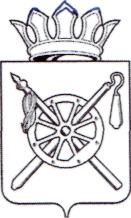 Российская ФедерацияРостовская областьМуниципальное образование «Октябрьский район»Администрация Октябрьского  районаПОСТАНОВЛЕНИЕ30.12.2020                                            №235                            р.п. КаменоломниВ соответствии с постановлением Администрации Октябрьского района от 04.10.2018 № 1354 «Об утверждении Порядка разработки, реализации и оценки эффективности муниципальных программ Октябрьского района» руководствуясь частью 9 статьи 52 Устава муниципального образования «Октябрьский район»,ПОСТАНОВЛЯЮ:1. Внести в постановление Администрации Октябрьского района от 09.11.2018 № 1527 «Об утверждении Плана реализации муниципальной программы Октябрьского района «Развитие туризма» на 2020 год» изменения, изложив приложение к постановлению в новой редакции согласно приложению к настоящему постановлению.2. Признать утратившим силу постановление Администрации Октябрьского района от 01.12.2020 № 51 «О внесении изменений в постановление Администрации Октябрьского района от 06.05.2020 № 578  «Об утверждении муниципальной программы Октябрьского района «Развитие туризма».3. Настоящее постановление вступает в силу с момента его официального опубликования и подлежит размещению на официальном сайте Администрации Октябрьского района.4. Контроль за исполнением данного постановления возложить на заместителя главы Администрации Октябрьского района Федосеева С.В.       Глава Администрации       Октябрьского района                                                             Л.В. ОвчиеваПриложениек постановлению АдминистрацииОктябрьского районаот 30.12.2020 №235ПЛАН РЕАЛИЗАЦИИмуниципальной программы Октябрьского района «Развитие туризма» на 2020 год           Управляющий деламиАдминистрации Октябрьского района                                    								            Н. Н. СавченкоО внесении изменений в постановление Администрации Октябрьского района от 06.05.2020 № 578 «Об утверждении Плана реализации муниципальной программы Октябрьского района «Развитие туризма» на 2020»Постановление вноситотдел культуры, физическойкультуры, спорта и туризмаАдминистрации Октябрьского района№ п/пНомер и наименование Ответственный исполнитель, соисполнитель, участник (должность/ ФИО)Ожидаемый результат (краткое описание)Плановый срок реализацииОбъем расходов, (тыс. рублей) Объем расходов, (тыс. рублей) Объем расходов, (тыс. рублей) Объем расходов, (тыс. рублей) № п/пНомер и наименование Ответственный исполнитель, соисполнитель, участник (должность/ ФИО)Ожидаемый результат (краткое описание)Плановый срок реализациивсегоБюджет Октябрьского района и безвозмездные поступления в бюджет Октябрьского районаБюджет муниципальных образований Октябрьского районавнебюд-жетныеисточники1234567891.Подпрограмма 1: «Развитие инфраструктуры сферы туризма»Начальник отдела культуры, физической культуры, спорта и туризма Администрации Октябрьского районаЛуговая Е.А.XХ2 300,0--2 300,02.Основное мероприятие 1.1Создание благоприятных экономических условий для увеличения инвестиций в туристскую отрасль районаувеличение субъектов туристской индустрии Октябрьского района, рост туристского потока01.01.2020 -31.12.20202 300,0--2 300,03.Мероприятие 1.1.1 Благоустройство туристско-рекреационной зоны в п. Сусол Красюковского (с) поселения01.01.2020 -31.12.20201 300,0--1 300,04.Мероприятие 1.1.2:Устройство электроснабжения после проведенного капитального ремонта церкви Успения Пресвятой Богородицы в с. Алексеевка, Алексеевского (с) поселения01.01.2020 -31.12.2020500,0--500,05.Мероприятие 1.1.3:Реставрация Свято-Алексеевского храма в ст. Бессергеневская01.01.2020 -31.12.2020500,0--500,06.Контрольное событие муниципальной программы 1.1:Количество вновь созданных субъектов туристской индустрии в отчетном годуНачальник отдела культуры, физической культуры, спорта и туризма Администрации Октябрьского районаЛуговая Е.Аколичество вновь созданных субъектов туристской индустрии в отчетном году1 единиц01.01.2020 -31.12.2020ХХХХ7.Основное мероприятие 1.2Обеспечение взаимодействия органов власти Октябрьского района с субъектами туристской индустрииНачальник отдела культуры, физической культуры, спорта и туризма Администрации Октябрьского районаЛуговая Е.Аобеспечение информационной доступности в сфере туризма01.01.2020 -31.12.2020----8.Контрольное событие муниципальной программы 1.2:Количество вновь созданных субъектов туристской индустрии в отчетном годуНачальник отдела культуры, физической культуры, спорта и туризма Администрации Октябрьского районаЛуговая Е.Аколичество вновь созданных субъектов туристской индустрии в отчетном году1 единиц01.01.2020 -31.12.2020ХХХХ9.Подпрограмма 2: Развитие въездного и внутреннего туризмаНачальник отдела культуры, физической культуры, спорта и туризма Администрации Октябрьского районаЛуговая Е.АXX----10.Основное мероприятие 2.1:Повышение конкурентоспособности районного туристского продукта посредством развития въездного и внутреннего туризма, формирование привлекательного образа Октябрьского района на туристском рынке привлекательный образ Октябрьского района на туристском рынке01.01.2020 -31.12.2020----11.Мероприятие 2.1.1: Организация и проведение событийного мероприятия «Реконструкция эпизода Афганской войны» в п. Кадамовский Персиановского (с) поселения----12.Мероприятие 2.1.2: Организация и проведение инфотуров на территории района----13.Контрольное событие муниципальной программы 2.1:Количество лиц, размещенных в коллективных средствах размещенияНачальник отдела культуры, физической культуры, спорта и туризма Администрации Октябрьского районаЛуговая Е.А.количество лиц, размещенных в коллективных средствах размещения1,1 тыс. чел.01.01.2020 -31.12.2021ХХХХ14.Основное мероприятие 2.2: Создание новых программ и экскурсий в современном формате, их продвижение на внутреннем и внешнем рынкахпривлечение внимание к Октябрьскому району, увеличение количества туристов и экскурсантов посетивших Октябрьский район01.01.2020 -31.12.2020----15.Контрольное событие муниципальной программы 2.2:Доля оцифрованных туристических маршрутов, от общего количестваНачальник отдела культуры, физической культуры, спорта и туризма Администрации Октябрьского районаДоля оцифрованных туристических маршрутов, от общего количества20 %01.01.2020 -31.12.2020ХХХХ16.Основное мероприятие 2.3: Продвижение туристского потенциала района, усовершенствование системы гостеприимства на территории Октябрьского района привлечение внимание к Октябрьскому району, увеличение туристского потока на территории Октябрьского района01.01.2020 -31.12.2020----17.Контрольное событие муниципальной программы2.3:Увеличение туристского потока на территории Октябрьского районаНачальник отдела культуры, физической культуры, спорта и туризма Администрации Октябрьского районаувеличение туристского потока на территории Октябрьского района20,5 тыс. чел.01.01.2020 -31.12.2020ХХХХ18.Контрольное событие муниципальной программы 2.4:Количество проводимых событийных мероприятий в год, с количеством участников более 3000 человекНачальник отдела культуры, физической культуры, спорта и туризма Администрации Октябрьского районаколичество проводимых событийных мероприятий в год, с количеством участников более 3000 человек1 единица01.01.2020 -31.12.2020ХХХХИтого по муниципальной программе Октябрьского района Ростовской области «Развитие туризма»всего, в том числеXX2 300,0--2 300,0Итого по муниципальной программе Октябрьского района Ростовской области «Развитие туризма»Ответственный исполнитель муниципальной программыОтдел культуры, физической культуры, спорта и туризма Администрации Октябрьского районаXX2 300,0--2 300,0